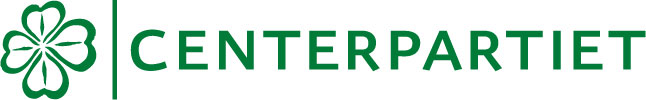 Enkel fråga till: Tekniska nämndens ordförande Lasse JacobssonVarför gäller inte det du sagt om skolan på 
Holmön Lasse Jacobsson?I oktober ställde jag en interpellation till dig Lasse om skolan på Holmön. Denna interpellation syftade till att bringa klarhet i hur skolan skulle kunna användas som samlingslokal för de boende på ön även fortsättningsvis.
Jag formulerade frågan på följande sätt:
Är du villig att låta Holmöborna även fortsättningsvis nyttja skolan som möteslokal så länge den är kvar i kommunens ägo?  
 Och det raka och tydliga svaret blev:
Jag är självklart positiv till att låta Holmöborna även fortsättningsvis nyttja skolan som möteslokal så länge den är kvar i kommunens ägo! 
Jag tyckte att detta var ett synnerligen klokt och pragmatiskt svar. Och jag tror att ditt svar också gladde många Holmöbor som tycker att kommunen bör hjälpa till att värna ett levande Holmön. 
Det finns förhoppningar om att skolbyggnaden efter försäljning skall ägas på ett sådant sätt att den förblir tillgänglig som samlingslokal. Och fram till försäljningen så borde det vara en självklarhet för kommunen att tillåta öborna att nyttja den enda lokal på hela Holmön som lämpar sig som samlingslokal. Men tyvärr så har jag nu fått veta att det besked som gavs i samband med interpellationsdebatten i oktober inte gäller. Tydligen får öborna nej när de vill hyra skolan. Därför frågar jag:Uppenbarligen har löftet att skolan på Holmön ska gå att använda som samlingslokal inte hållits! Vad är det som har hänt och varför kan man inte hyra skolan?Umeå 25 mars 2014
Mattias Larsson Centerpartiet
